AdvocacyComplete the following:  Complete the National PTA eLearning course “Effective Advocacy for Your Child” (Attach completion certificate.)  Join the PTA Takes Action Network at www.pta.org (under Advocacy) (Attach thank you email.)  Attend a WA-WM School Board Meeting.  Date:  ___________________Signature:  _________________________________  Subscribe to the PTA One Voice Blog at www.onevoice.pta.org (Attach thank you email.)West Allis-West MilwaukeePTA Council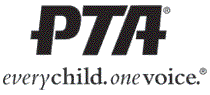 www.wawmptacouncil.orgLeadershipComplete the following:  Serve as a local PTA officer or committee chair.	Position Held:  ________________________________Date(s) Served:  _______________________________  Complete the National PTA eLearning course “Ethical Leadership” (Attach completion certificate.)  Attend WA-WM PTA Council Leadership Training.  (Attach completion certificate.)  Attend 4 Local Unit PTA/PTSA Meetings  Attend 2 WA-WM PTA Council Meetings.  Volunteer at 2 PTA/PTSA events.  Volunteer at 1 WA-WM PTA Council event.Event: ___________________________________________Signature:  _______________________________________Complete 4 of the following in any combination:_____Attend an officer workshop.  Date:  ______________	Signature:  _______________________________________Attend a membership workshop.  Date:  ___________	Signature:  _______________________________________Attend a Bylaws workshop.  Date:  _______________	Signature:  _______________________________________Serve on a Council Committee.  Date:  ____________	Committee Name:  ___________________________	Signature:  _______________________________________Attend WI PTA training event.  Date:  _____________	Signature:  _______________________________________Complete the National PTA eLearning course “PTA Basics” (Attach completion certificate.)_____Complete the National PTA eLearning course “Board Basics” (Attach completion certificate.)Name of UnitDateSignature1234DateSignatureEvent NameDateSignature12